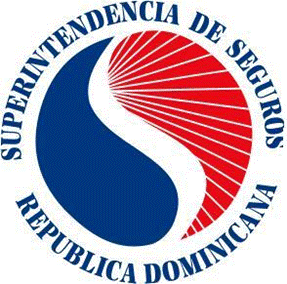 SUPERINTENDENCIA DE SEGUROS DE LA REPÚBLICA DOMINICANA PRIMAS NETAS COBRADAS DE ENERO DEL 2023Al concluir el mes de enero de 2023, las Primas Netas Cobradas (PNC) alcanzaron un importe de RD$7,588.1 millones, en términos comparativos esto representó una variación interanual RD$1,201.8 millones, equivalente a un incremento de 18.8% respecto a igual mes del año anterior.Respecto al desglose por ramos, los ramos que reflejaron un mayor crecimiento interanual fueron los siguientes: Agrícola y Pecuario 48.4%, Fianzas 48.1% y Transporte de Carga 46.9%. En contraste, el ramo de Naves Marítimas y Aéreas se redujo a 26.6%.Las Primas Netas Cobradas No Exoneradas alcanzaron un valor de RD$4,582.0 millones, representando el 60.4% del total de Primas Netas Cobradas. Mientras que, las Primas Exoneradas de impuestos registraron una suma de RD$3,006.1 millones, para una ponderación de 39.6% sobre el total de las Primas Netas Cobradas. Los ramos con mayor participación en el total Primas Netas Cobradas Exoneradas son: Salud y Vida Colectivo con un 68.9% y 24.4% de aporte al total de Primas Exoneradas de impuestos, cada uno.PRIMERAS DIEZ COMPAÑIAS DEL MESCabe resaltar que, en términos de volumen de primas la estructura competitiva del sector asegurador se caracteriza por una elevada concentración de partícipes, donde las primeras diez empresas aseguradoras cubren el 87.4% del total de las Primas Netas Cobradas.Las 10 compañías más importantes del mes de enero de 2023Fuente: Superintendencia de Seguros, Dirección de Estudios del Sector Seguro.De manera particular, se destaca el desempeño que experimentaron las primeras diez compañías aseguradoras con mayor volumen de primas, las cuales mantiene su liderazgo respecto al mismo periodo del año 2022, estas fueron: en primer lugar, Seguros Universal, S. A. registró un valor de RD$1,562.9 millones en PNC, para una reducción de RD$390.8 millones (33.3%) con relación al mismo del año anterior, en términos de participación esta representó el 20.6% del total de las PNC; Humano Seguros, S. A., ocupando la segunda posición con una suma de RD$1,306.9 millones, para una variación interanual de RD$195.4 millones, equivalente a un aumento de 17.6%, representado el 17.2% sobre el total de las PNC. En la tercera posición se encuentra Seguros Reservas, S. A., la cual registró un importe de RD$896.6 millones, al registrar un crecimiento absoluto de RD$141.7 millones, equivalente a un 18.8% con relación al año 2022 y, a su vez, representó un 11.8% del total de las PNC del mercado.En otro orden, los ramos que concentran la mayor ponderación sobre la base de Primas Netas Cobradas fueron: Salud, Vehículos de Motor, e Incendios y Líneas Aliadas con (RD$2,072.3 millones, 27.3%), (RD$1,852.9 millones, 24.4%) y (RD$1,664.5 millones, 21.9%). Asimismo, en términos agregados estos tres ramos representaron el 73.7% del total de las PNC, durante el mes de enero de 2023.CompañíasPosicionamientoPosicionamientoPosicionamientoPosicionamientoCompañías2022202220232023Seguros Universal, S. A.11,172,129,98411,562,891,281Humano Seguros, S. A.21,111,531,50021,306,894,793Seguros Reservas, S. A.3754,911,5103896,575,597MAPFRE BHD Cía. de Seguros, S. A.4731,427,0034834,149,999La Colonial de Seguros, S. A.5553,626,5515573,110,549Seguros Sura, S. A.6523,060,8686524,719,150Seguros Crecer, S. A.8231,143,0317300,227,753Seguros Worldwide, S. A.7236,673,2368292,029,583General de Seguros, S. A.9144,901,9139197,629,755Seguros Pepín, S. A.10124,311,76410140,461,158